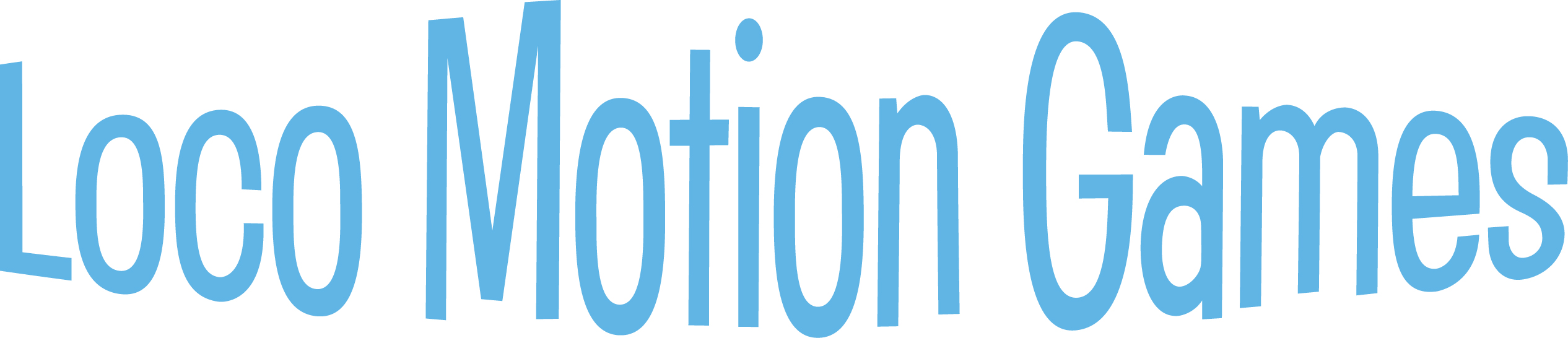 Engineer joy as a Station Leader at Rocky Railway VBS!Start your VBS adventure at a special staff training session – we’ll make sure it’s fun.Help build enthusiasm for Operation Kid-to-Kid.  Starting on Day 2, each day includes a game option connecting to the Operation Kid-to-Kid mission project.Check out all the awesome game options in the Loco Motion Games Leader Manual, and choose two games for each day.Lead crews in the fun at sessions of Loco Motion Games each day.Help kids learn they can trust Jesus!